revised Draft agendaprepared by the Office of the UnionDisclaimer:  this document does not represent UPOV policies or guidance	Opening of the meeting 	Adoption of the agenda	Machine translation and linguistic checking 	Test Guidelines		RevisionsPartial revisions	Dates and organization of future meetings	Closing of the meeting[End of document] 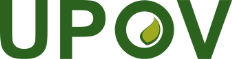 EInternational Union for the Protection of New Varieties of PlantsEnlarged Editorial CommitteeGeneva, October 18, 19 and 24, 2022TC-EDC/Oct22/1 Rev.Original:  EnglishDate:  October 17, 2022TG/14/10(proj.6)*Apple (fruit varieties) (Revision)TWFTG/22/11(proj.5)*Strawberry (Fragaria L.)TWFTG/23/7(proj.4)*Potato (Solanum tuberosum L.)TWATG/31/9(proj.3)*Cocksfoot (Dactylis glomerata L.)TWATG/80/7(proj.9)*Soya Bean (Glycine max (L.) Merrill)TWATG/81/7(proj.5)*Sunflower (Helianthus annuus L.)TWATG/86/6(proj.4)*Anthurium (Anthurium Schott)TWOTG/94/7(proj.3)*Ling, Scots Heather (Calluna vulgaris (L.) Hull)TWOTG/168/4(proj.4)*Statice (Limonium Mill., Goniolimon Boiss. and Psylliostachys (Jaub. & Spach) Nevski)TWOTC/58/16Walnut (Juglans regia L.) (Partial revision: Characteristics 10, 11, 13, 14 and 18; to add new chars. “Time of vegetative bud burst”, “Predominant location of fruit buds”)TWFTC/58/19*Garden Rocket (Eruca sativa Mill.) (Partial revision: Update on example varieties for several characteristics)TWVTC/58/20*Garlic (Allium sativum L.) (Partial revision: addition of plant material: seed and uniformity requirements)TWVTC/58/21* Kohlrabi (Brassica oleracea L. convar. acephala (DC.) Alef. var. gongylodes L. (Brassica oleracea L. Gongylodes Group))(Partial revision: (i) Deletion of Char./Ad. 11 “Leaf blade: divisions to midrib (on lower part of leaf)”;(ii) Revision of Char./Ad. 20 “Kohlrabi: color of skin)TWVTC/58/22*Leaf Chicory (Cichorium intybus L. var. foliosum Hegi)(Partial revision: (i) Char. 8 “Leaf color”(ii) Char. 11 “Leaf: profile of upper side”(iii) Char. 25 “Head: color of cover leaves”(iv) Addition of new Char. “Only varieties with anthocyanin coloration: present Leaf: area covered by anthocyanin coloration”(v) Addition of new Char. “Leaf: profile of margin of apical part” TWVTC/58/23*Pea (Pisum sativum L.) (Partial revision: Char. 58 “Resistance to Fop”, Char. 59 “Resistance to E. pisi”, Char. 60 “Resistance to A. pisi”)TWVTC/58/24*Spinach (Spinacia oleracea L.)(Partial revision: Char./Ad. 18 “Resistance to Peronospora farinosa f. sp. spinaciae”)TWVTC/58/25*Tomato rootstock (Partial revision: coverage: to remove S. cheesmaniae, Chars. and Ads. 22 “Resistance to Mi”, 23 “Resistance to Va and Vd”, 24 “Resistance to Fol”, 26 “Resistance to Ff”)TWVTC/58/26*Wild Rocket (Diplotaxis tenuifolia (L.) DC.) (Partial revision: Update on example varieties for several characteristics)TWVTC/58/27Rose (Rosa L.) (Partial revision: Technical Questionnaire)TWOTC/58/28Rye (Secale cereale L.)(Partial revision:4.2.4Chars. 1 - 6: to be observed in special test)TWATC/58/29Wheat (Triticum aestivum L. emend. Fiori et Paol) (Partial revision: Technical Questionnaire)TWATC/58/30Blueberry (Partial revision: expansion of scope; Char. 14, Ad. 8)TWF